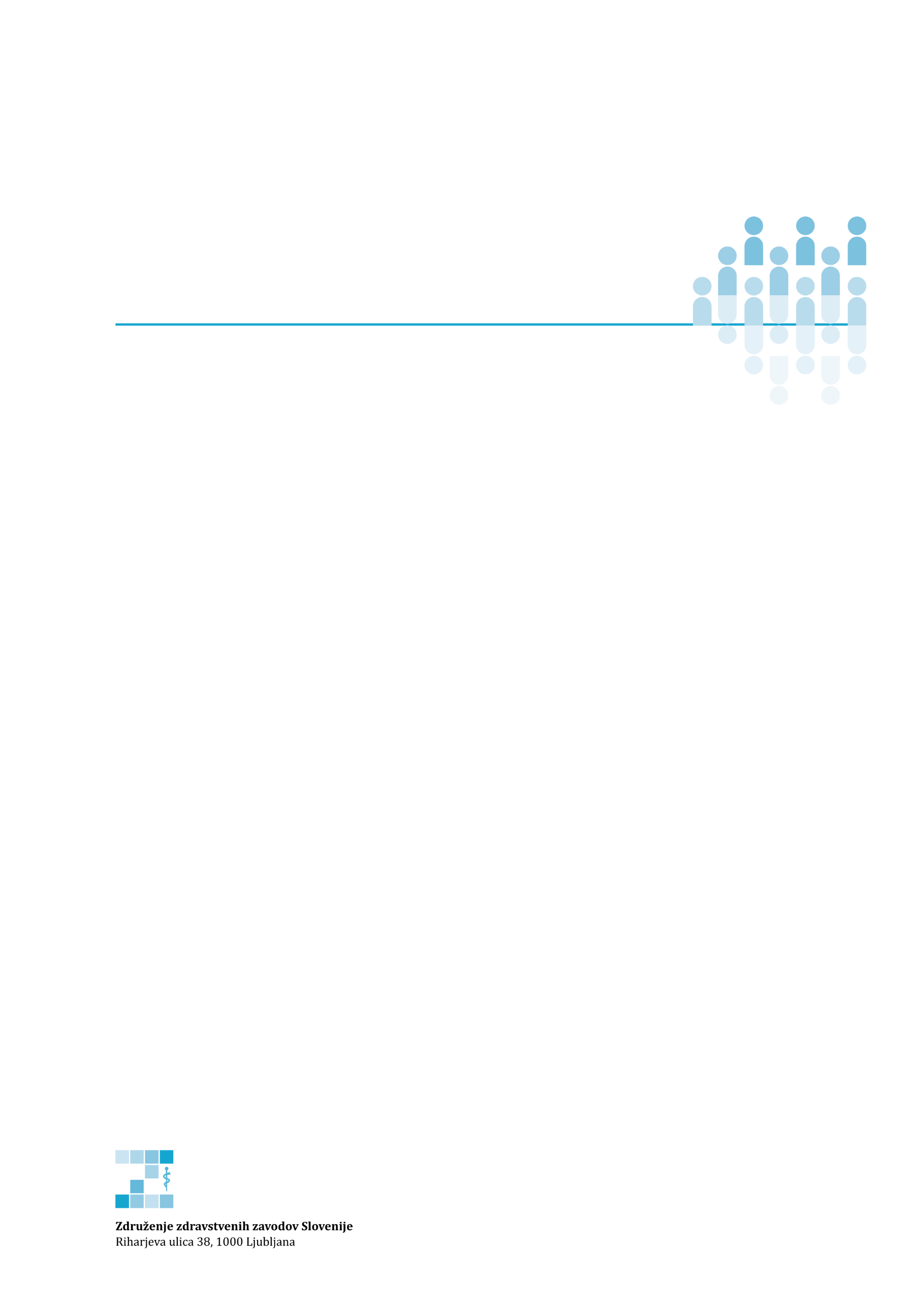 Izdelava računovodskih pravil in pojasnila obračuna DDV v zdravstvuProgram posvetaProgram posvetaČetrtek,  29. 11. 2018Četrtek,  29. 11. 20188.30-9.00Registracija udeležencev9.00-9.30Obravnava Navodil v zvezi z razmejitvijo dejavnosti JZZ na javno službo in tržno dejavnostMag. Mirko Stopar, Cvetka Rogač, Melita Žarn Tahirovič, Ministrstvo za zdravje9.30 - 9.45Razprava9.45 – 10.15Predstavitev vzorcev Pravil JZZ o razporejanju PRIH/ODH po stroškovnih mestih s pravili o izvajanju tržne dejavnostiTerezija Pinter Kampoš, BOL CE, Tatjana Jevševar, ZDRZZ10.15 -10.30Razprava 10.30 – 11.00Odmor11.00-11.30Predstavitev vzorca Pravilnika o računovodstvu za JZZSonja Komel ZD NG, Erika Furlan BOL NG11.30-11.45Razprava11.45 – 12.30Pojasnila glede knjiženja stroškov amortizacije in usklajevanja sredstev v upravljanju JZZVesna Milanovič, zaposlena na Ministrstvo za finance RS 12.30-14.00Obrazložitev sistema obračuna DDV v zdravstvuMag. Nada Čefarin, zaposlena na MF, FURS14.00 – 14.15Razprava14.15ZaključekPrijave sprejemamo najkasneje do 23. 11. 2018 oziroma do zapolnitve prostih mest na spetnem obrazcu  http://www.zdrzz.si/Dogodki/Izdelava_računovodskih pravil in_obracuna_DDV v zdravstvu.Kotizacija, gradivoKotizacije za posvet za člane Združenja ni.  Znesek kotizacije za udeleženca s strani »nečlana« združenja znaša 100,00 EUR brez DDV. Gradivo za srečanje bo posredovano v e-obliki do 25. 11. 2018. Potrdilo o udeležbi boste prejeli ob registraciji. Dodatne informacije dobite pri moderatorki posveta Tatjani Jevševar, telefon: 0592 27 181, e-pošta: tatjana.jevsevar@zdrzz.si.Prijave sprejemamo najkasneje do 23. 11. 2018 oziroma do zapolnitve prostih mest na spetnem obrazcu  http://www.zdrzz.si/Dogodki/Izdelava_računovodskih pravil in_obracuna_DDV v zdravstvu.Kotizacija, gradivoKotizacije za posvet za člane Združenja ni.  Znesek kotizacije za udeleženca s strani »nečlana« združenja znaša 100,00 EUR brez DDV. Gradivo za srečanje bo posredovano v e-obliki do 25. 11. 2018. Potrdilo o udeležbi boste prejeli ob registraciji. Dodatne informacije dobite pri moderatorki posveta Tatjani Jevševar, telefon: 0592 27 181, e-pošta: tatjana.jevsevar@zdrzz.si.